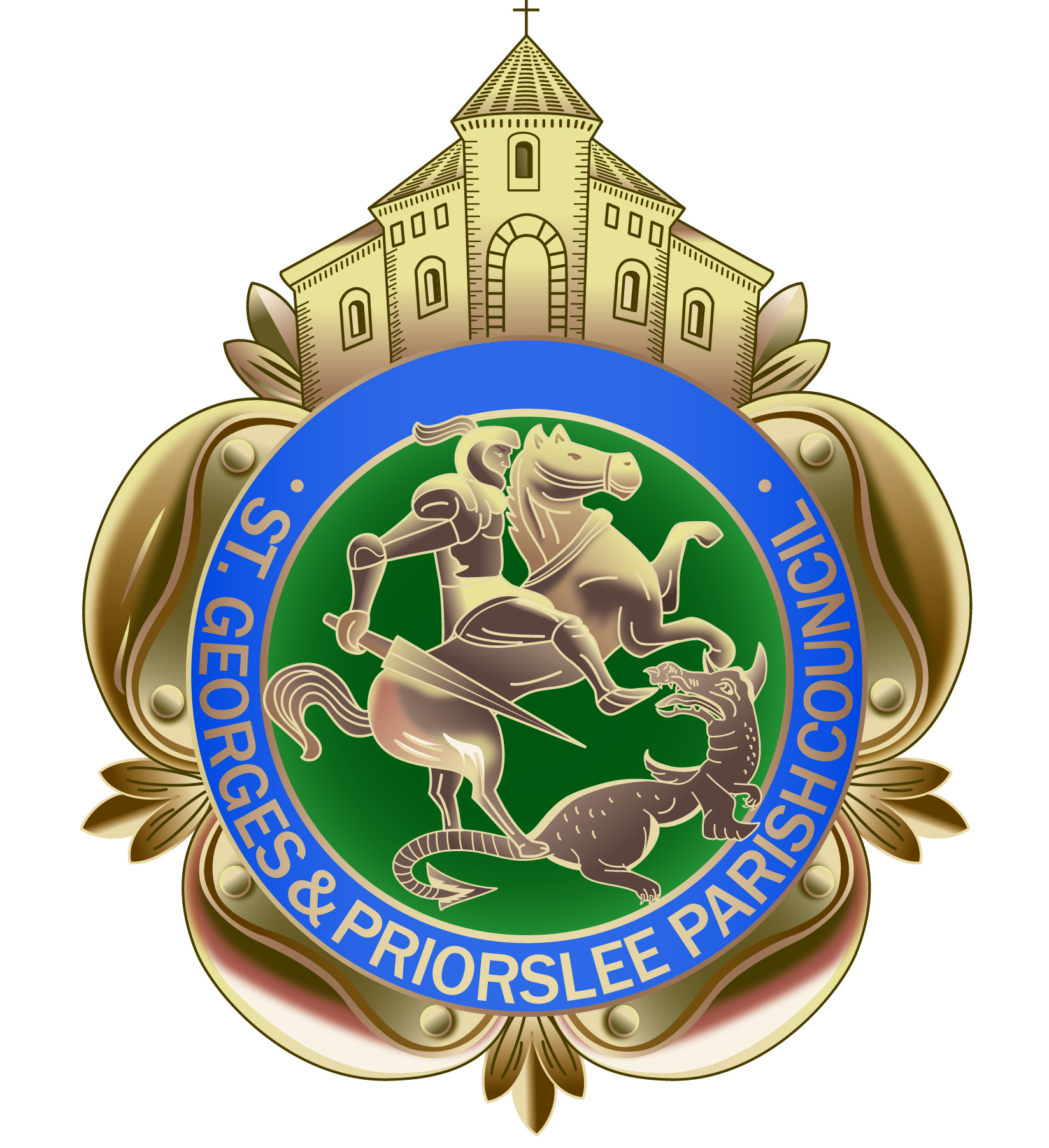 St. Georges & Priorslee Parish CouncilParish Centre, Grove StreetSt Georges, Telford TF2 9LJ       Tel; 01952 567700Email: clerk@stgeorgesandpriorslee-pc.gov.ukWebsite: stgeorgesandpriorslee-pc.gov.ukTO ALL MEMBERS OF ST GEORGE’S & PRIORSLEE PARISH COUNCILYOU ARE HEREBY SUMMONED TO ATTEND THE MEETING OF St Georges & Priorslee Parish Council, to be held on Tuesday 21st November 2017, 7.00pm at St Georges & Priorslee Parish Centre, Grove Street, St Georges.Yours faithfullyWendy Tonge (Mrs)Parish ClerkA G E N D APublic question time.  Fifteen minutes is allowed for any questions from the public.
Apologies.Declarations of Interest (a) Personal       (b) PrejudicialMinutes:  to approve the Minutes of the meeting held on 17th October 2017.Clerks update on any matters arising from previous Minutes.7.   Parish Plan 2018/19. To approve the proposed plan for 2018/198.   Community Projects & Events: Officers update to Members.9.   Snedshill Way Green: To consider quotes for a no parking notice.    10. Parish Christmas trees: to approve payment of Christmas trees for 2017.  10. Planning              (a)  To consider Planning Applications for consideration at this meeting -                      (Schedule attached)                	 (b)   Planning Decisions – to note Planning decisions received from Telford &                                                                       Wrekin Council (as Schedule)              (c)   Pre-applications received.11. Accounts              (a)   To approve accounts due for payment. (Schedule provided)            12. Correspondence/Invitations             (a) T&WC Invitation to Civic Carol Service Friday 1st December 2017             (b) T&WC The Examination of the Telford & Wrekin Local Plan 2011–2031.                   Inspector has produced his Final Report. The Council has now published this                   report and made it available via the Local plan webpage, Main Council offices                   and Libraries across the Borough.